                  Cjenovnik za 2020 godinu Garni hotel MBCijene su po osobi/danu na bazi noćenja sa doručkom.	Boravišna taksa  1.00 € po osobi/danu I nije uračunato u cijenu. Osiguranje iznosi 0,50 € po osobi/danu	  Prema važećem Zakonu o boravišnoj taksi Republike Crne Gore, boravišna taksa u Budvi iznosi 1,00 € na dan za odrasle osobe.   Mladi od 12 do 18 godina imaju popust od 50% na taj iznos ili 0,50 €, dok djeca do 12.godina ne plaćaju boravišnu taksu.
  Boravišnu taksu podjednakim uslovima plaćaju i strani državljani.       Doplata za treci  krevet  u  dbl I četvorokrevetnim  sobama  se naplaćuje 70  %   Ukoliko u Četvorokrevetnoj sobi borave dvije osobe cijena se uvecava za  40 %.Popusti za djecu u Maloj twin sobi I twin sobi:Do 7 godina Besplatno.7godina  -12  godina  – 65 %Napomena:U Malim twin sobama pogled je u susjedni objekat.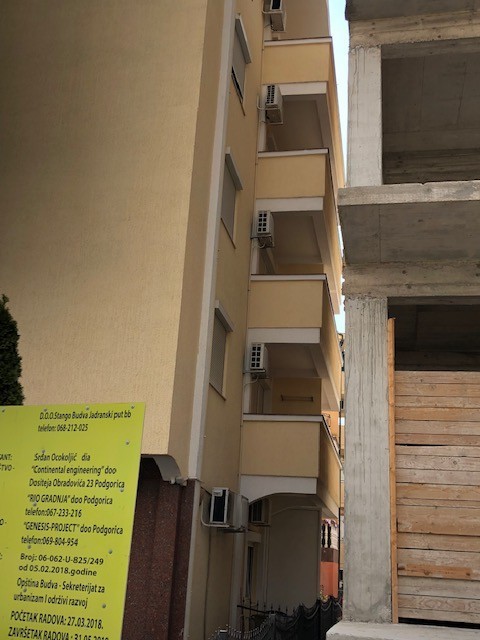 Kontakt:+382 68 212 023, +382 67 220 899www.hotelmb.co.me hotelmb@t-com.meTip sobe14.06-06.0707.07-26.0827.08-18.0919.09-15.11Singl36.00 €45.00 €39.00 €29.00 €Mala twin soba    (Odvojeni kreveti)23.00 €26.00 €24.00 €20.00 €Twin soba    (Odvojeni kreveti)25.00 €28.00 €26.00 €22.00 €Mala Dbl soba(Bračni krevet)26.00 €31.00 €27.00 €23.00 €Dbl soba + dodatni krevet28.00 €35.00 €28.00 €23.00 €Četvorokrevetna soba(Francuski krevet I 2 odvojena kreveta)27.00 €29.00 €27.00 €23.00 €